Supplementary file 6 The logo of ten motifs in study.The conserved motifs of ZmCNGC proteins were using the MEME Suite web server (http://meme-suite.org/index.html) with the maximum number of motif sets at 10 and optimum width of motifs from 6 to 200 amino acids.Motif 1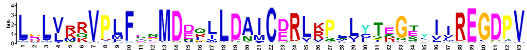 Motif2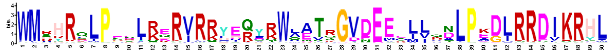 Motif 3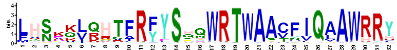 Motif 4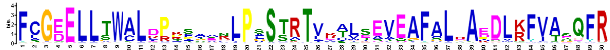 Motif5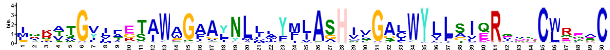 Motif6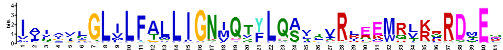 Motif7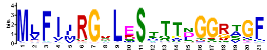 Motif 8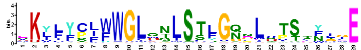 Motif 9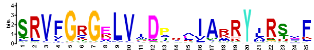 Motif10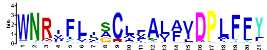 